x 2	x 2Порядок установки дверей:Вставить оси в отверсти до упорав нижнее отверстие обычную пластиковую осьв верхнее отверстие пластиковую ось с     	подпружиненным стальным стержнемОдеть дверь на нижнюю ось.Подвести верхний угол двери к оси, утопить шток оси и вставить дверь. Ось должна    	"отщелкнутся" в отверстие двери.Примечание. Перед установкой двери убедитесь что шток оси свободно входит в отверстия, при необходимости ( не входит шток ) очистить отверстия от краски. 		Место для этикетки ПРАКТИКCB-12, CB-14, (CB-02, CB-04, CB-07).	Редакция от 08.05.14x 4 Полка3x 4Дверь левая2Дверь праваяАмортизаторСкоба10	11Установить амортизаторы для плотного закрывания дверей. Количество устанавливаемых амортизоторов (два или четыре) зависит от закрывания дверей. Если двери после сборки закрываются плотно и без люфта, допускается не ставить амортизаторы.Пояснения к инструкции.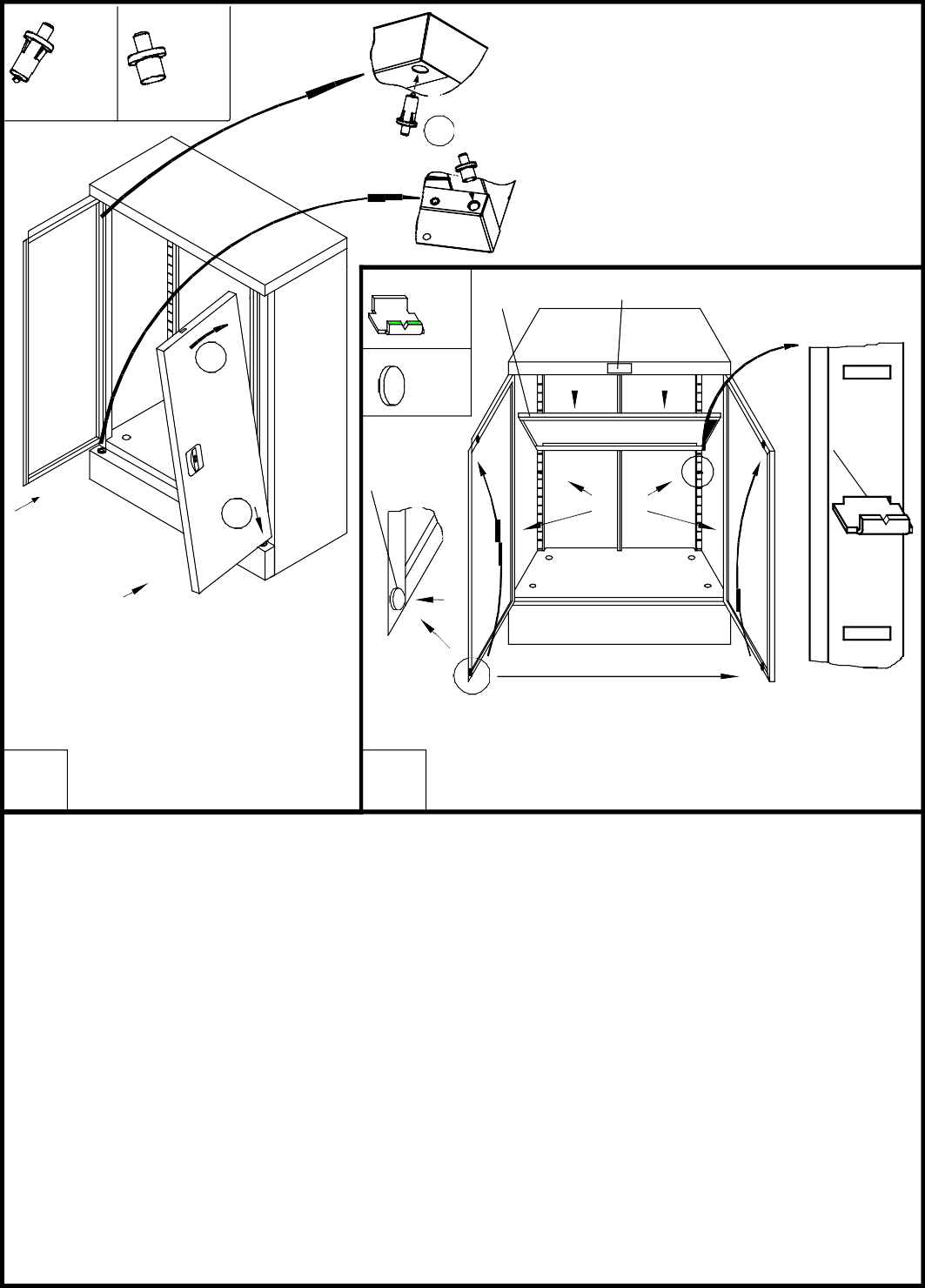 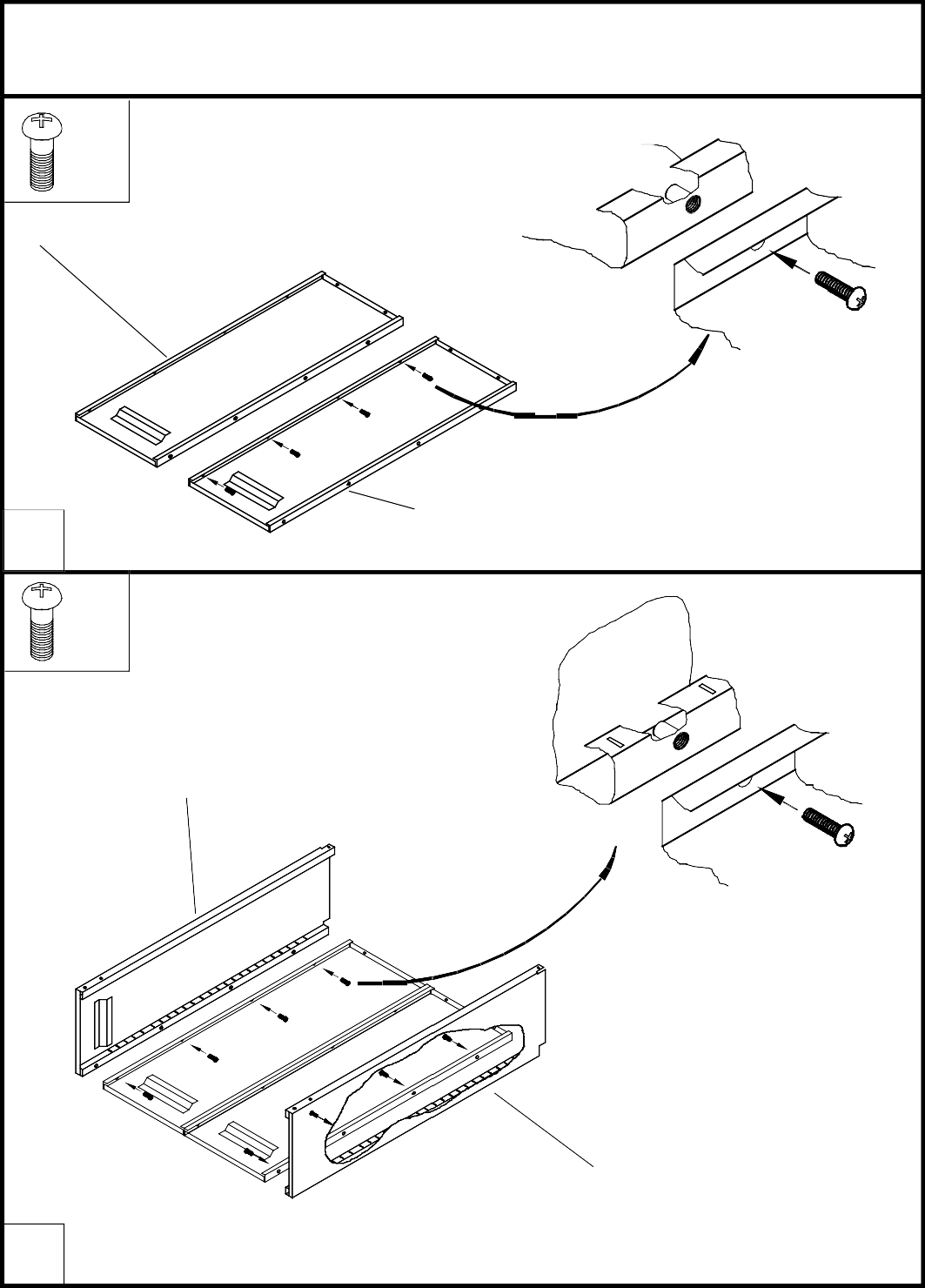 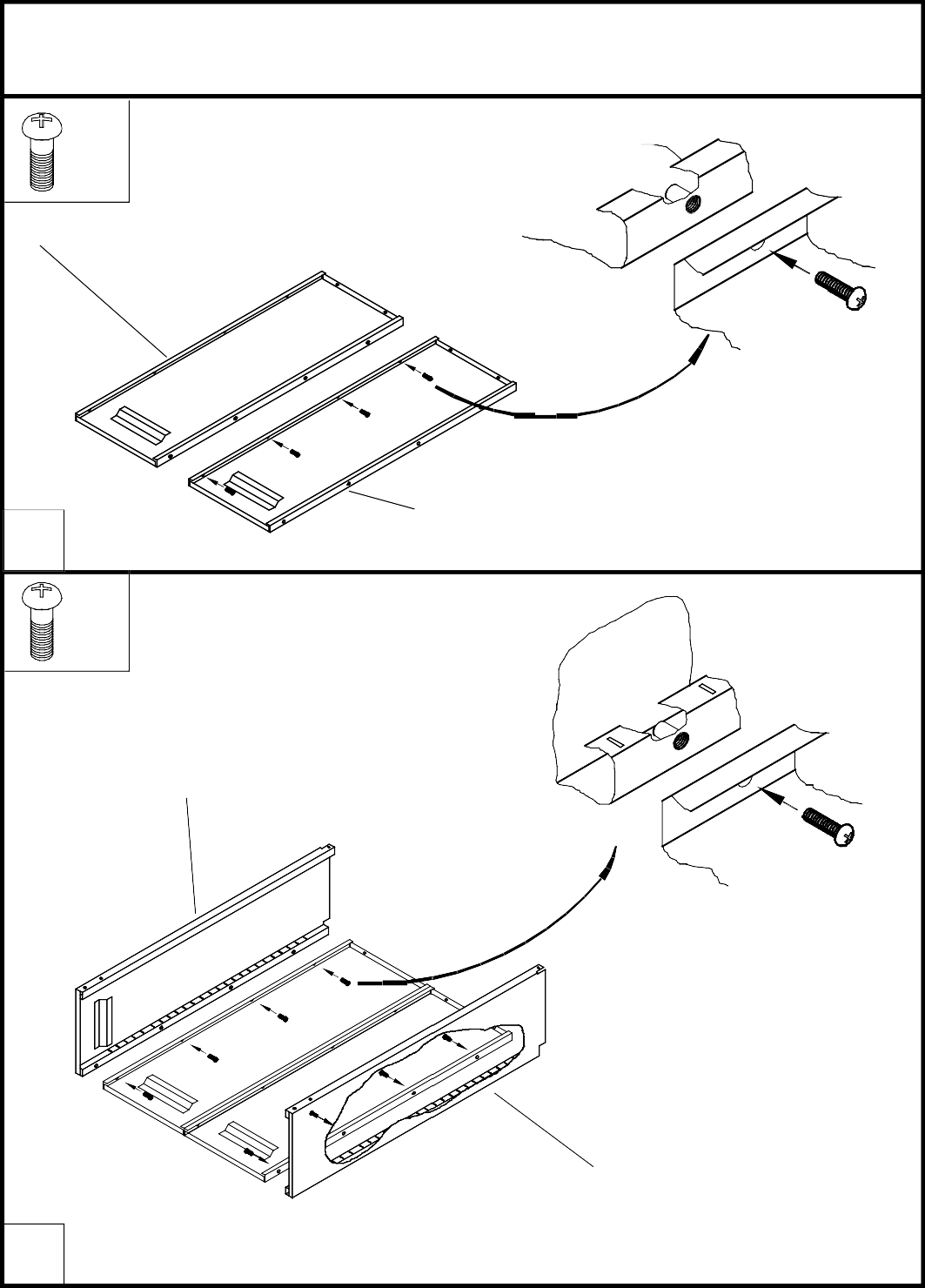 Последовательность сборки указана порядковым номером в нижнем левом углу каждого изображения сборочной операции.Устанавливаемые элементы конструкции выделены на изображении серым цветом.Тип и количество крепежных изделий для сборочной операции указан в левом верхнем углу ее изображения.Скоба вставляется таким образом, чтобы V-образная выемка была с противоположной стороны от боковой стенки.Рекомендации по эксплуатации шкафа для документов.Установку шкафа следует производить на ровной горизонтальной поверхности.Загрузку шкафа (документами и т.п.) следует начинать с нижней части шкафа.Рекомендуется распределять груз по поверхности полок шкафа по возможности равномерно для равномерной загрузки крепежных элементов.При установке шкафа CB-11, CB-13 в качестве антресоли на шкаф CB-12, CB-14 необходимо наклеить 4 амортизатора на его нижнюю поверхность для устранения скольжения крашенных поверхностей.ПримечанияОтверстия под установку втулок в крыше и пороге, в случае необходимости (не входят втулки), очистить отВозможны конструктивные изменения, не учтенные в данной инструкции.Допускается проводить работы по поз. 8, 9 и 10 в горизонтальном положении шкафа.После установки порога следует установить пластиковую прямоугольную втулку (как показана в пункте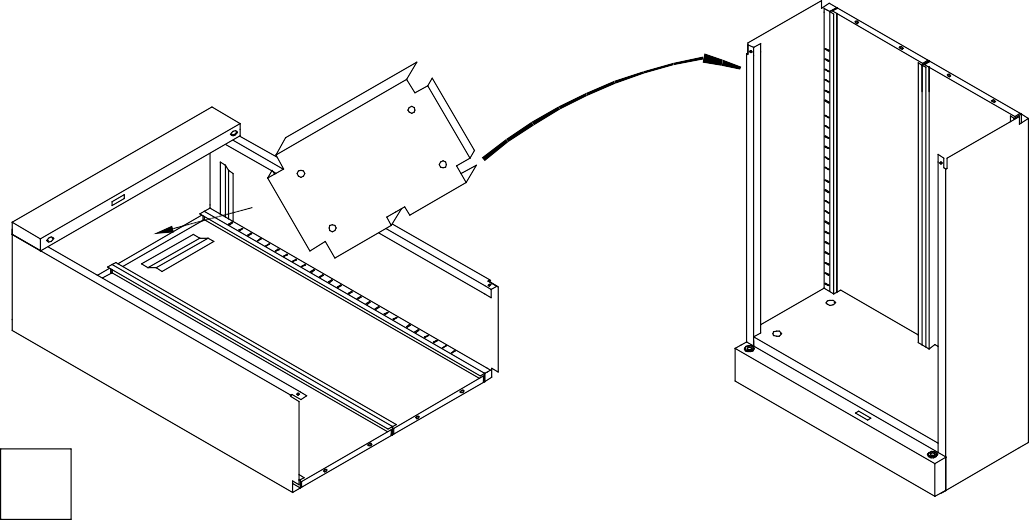 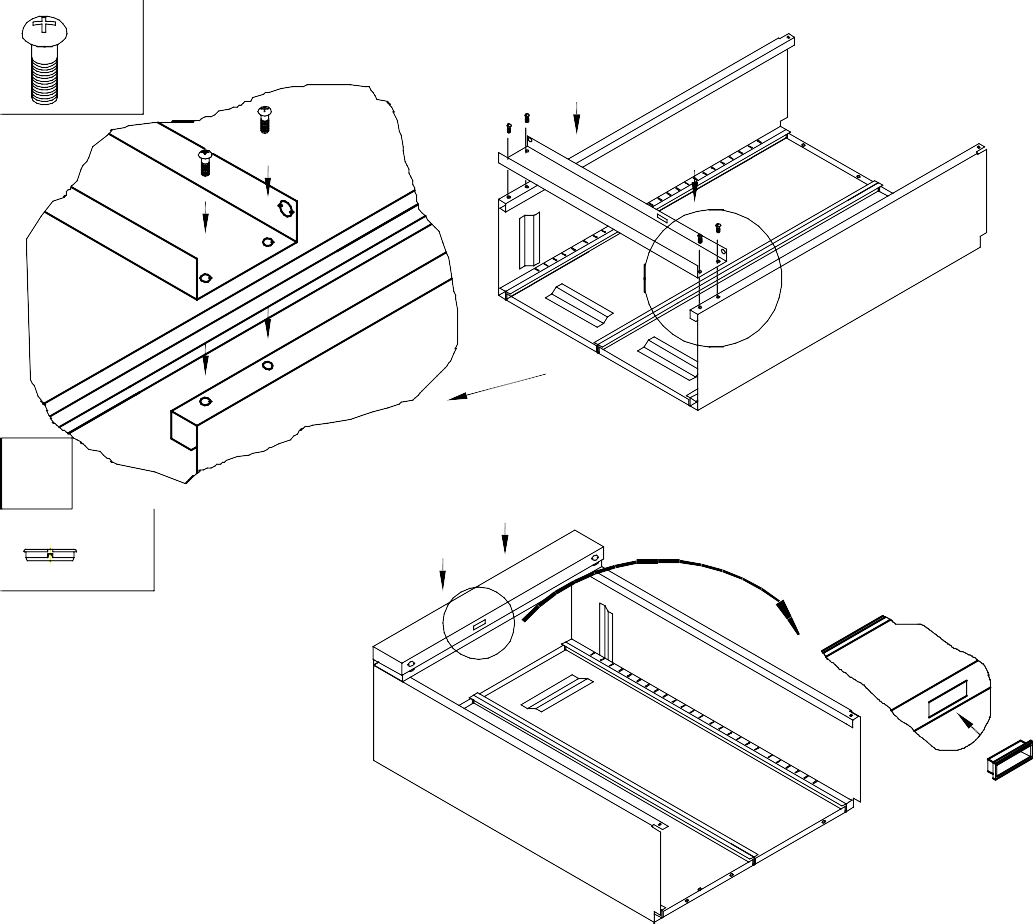 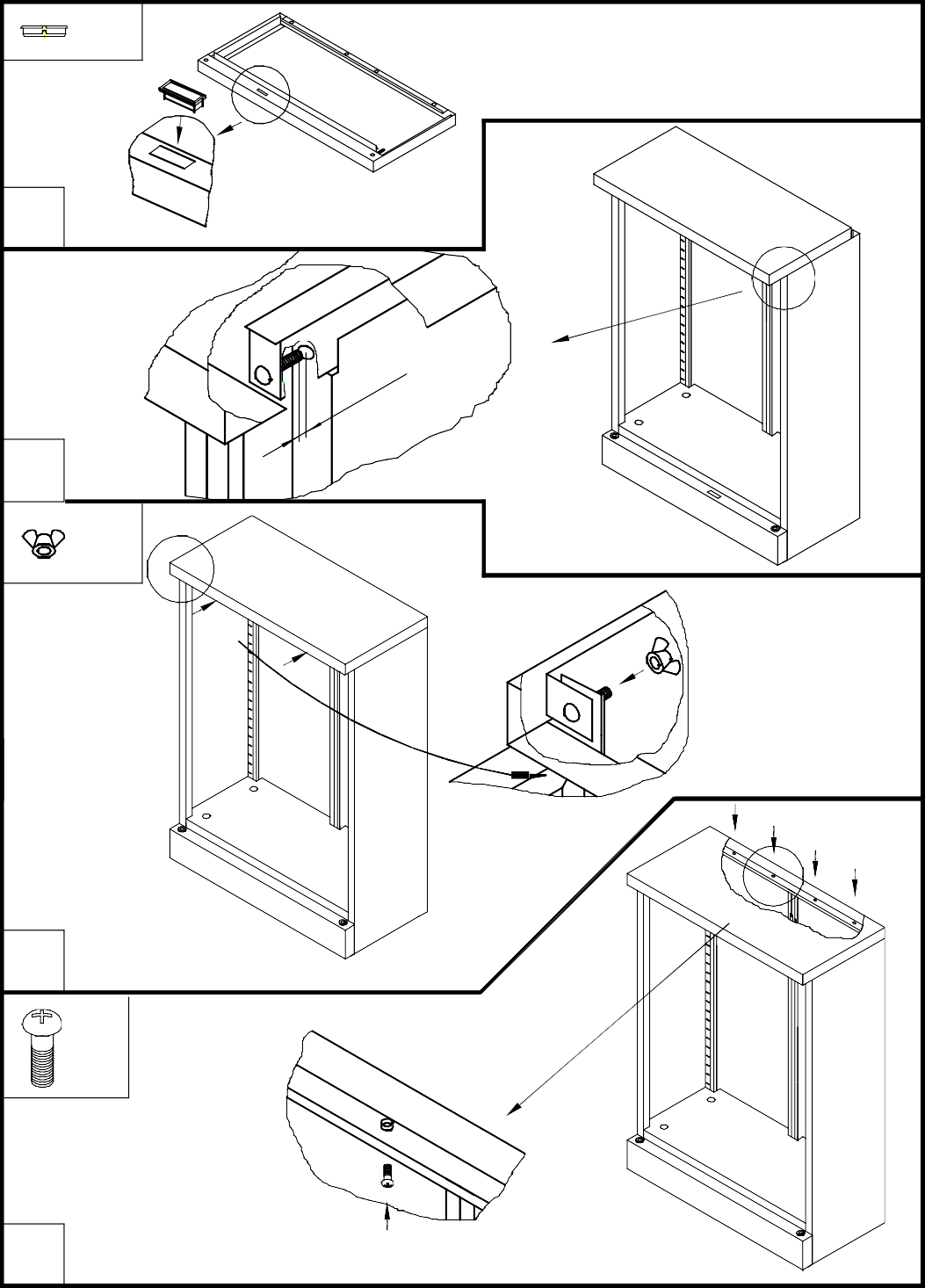 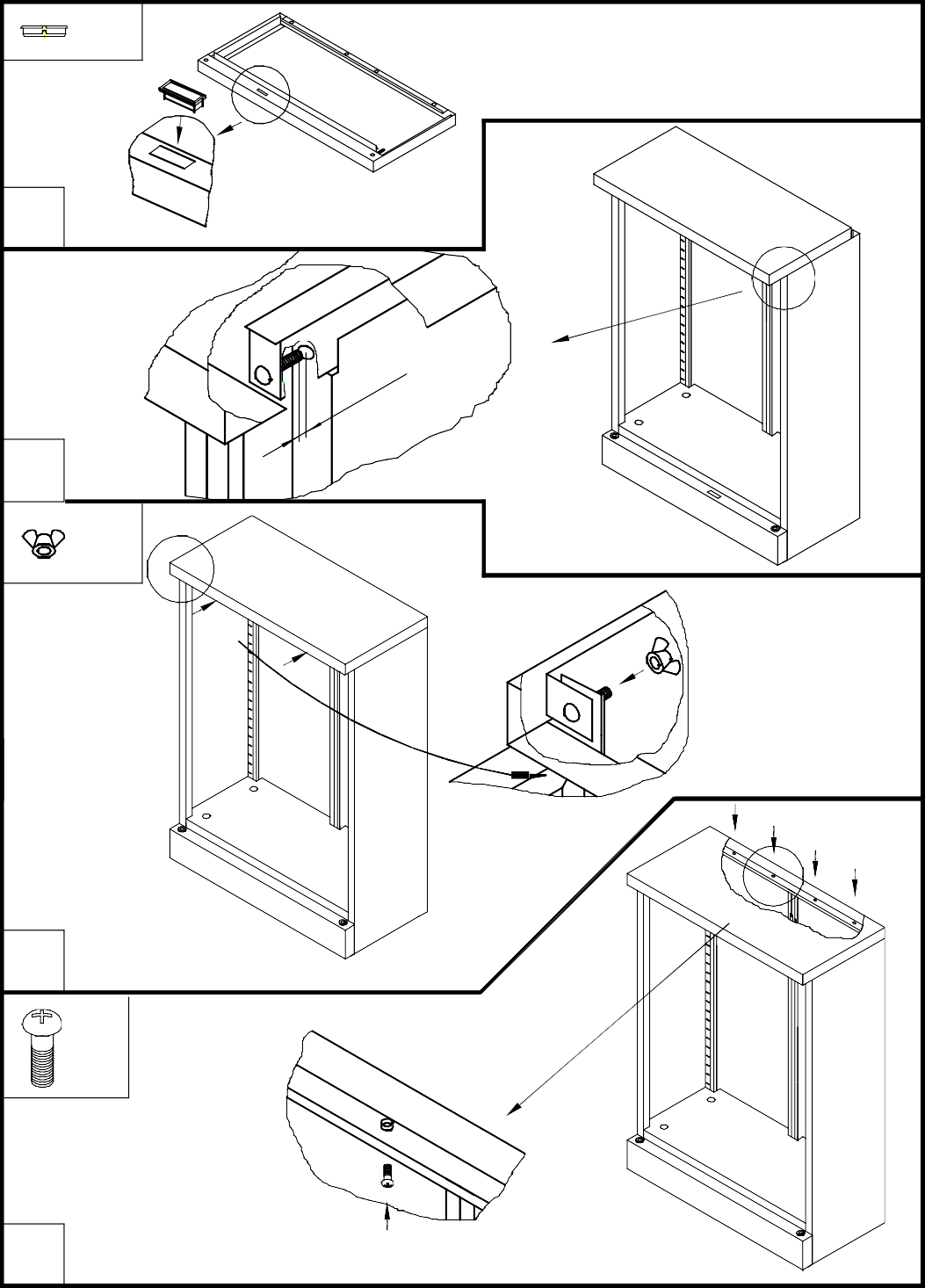 3x 4Корпус порогаКорпус порогаx 1	Крышка порогаx 1	Крышка порогаx 1	Крышка порогаx 1	Крышка порогаx 1	Крышка порога445ОснованиеОснованиеПри установке основания, его передний гиб должен входить в зацепы расположенные на корпусе порога.При установке основания, его передний гиб должен входить в зацепы расположенные на корпусе порога.